Actividad: Equipo de Trabajo del área de Medio Ambiente realiza trabajo de sanitización en el municipio de Chalatenango, en las Plazas Centrales y Calles de nuestro municipio, con el fin de prevenir el COVID-19.
Fecha: 24de marzo de 2020.Ubicación:  Calles principales del municipio. 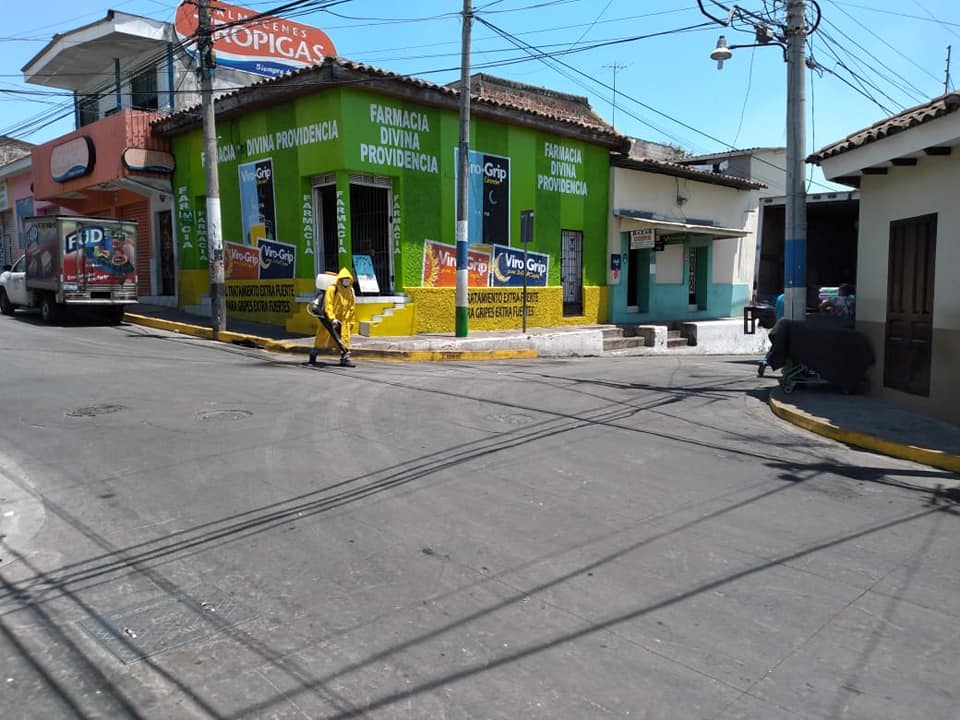 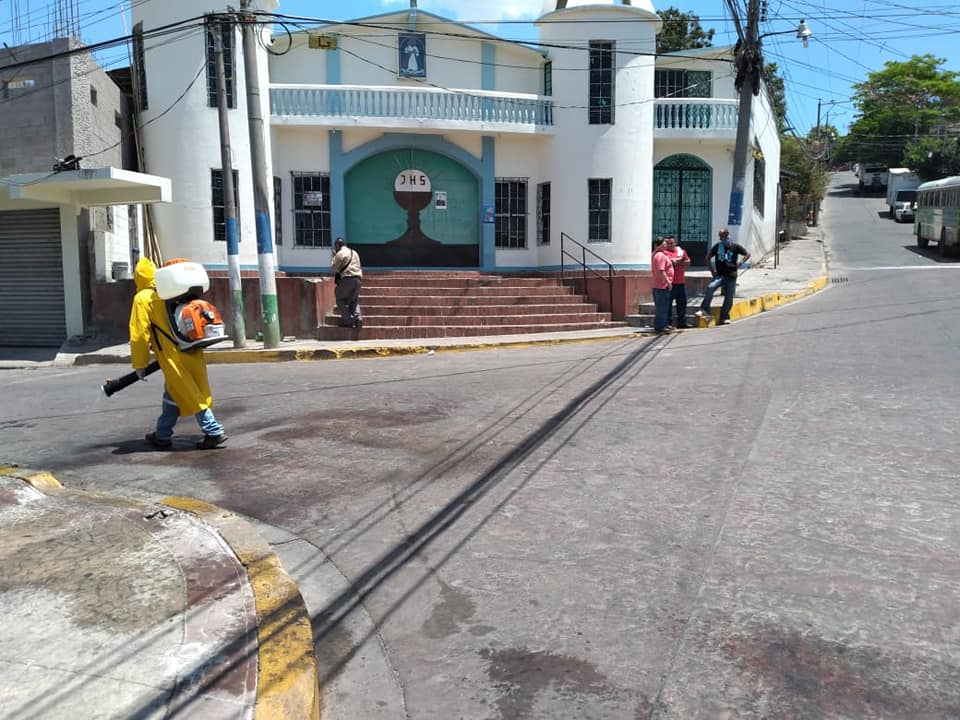 